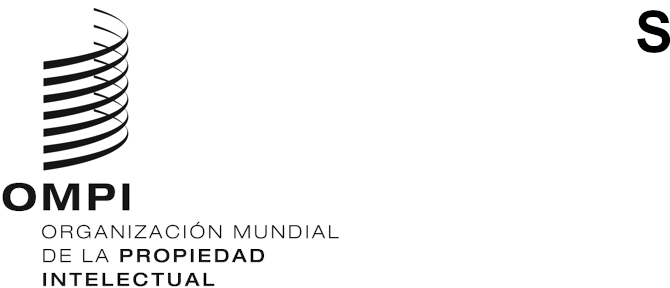 WO/CF/44/1 P/A/59/1 P/EC/63/1 B/A/53/1 B/EC/69/1 N/A/43/1 LO/A/43/1 IPC/A/44/1 BP/A/40/1 VA/A/36/1 WCT/A/23/1 WPPT/A/23/1 PLT/A/22/1 MVT/A/8/1 BTAP/A/4/1ORIGINAL: InglésFECHA 22 de SEPTIEMBRE de 2023Conferencia de la OMPI - Cuadragésimo cuarto período de sesiones (26.° ordinario)Unión Internacional para la Protección de la Propiedad Industrial (Unión de París) - Asamblea - Quincuagésimo noveno período de sesiones (26.° ordinario)Unión Internacional para la Protección de la Propiedad Industrial (Unión de París) - Comité Ejecutivo - Sexagésimo tercer período de sesiones (59.° ordinario)Unión Internacional para la Protección de las Obras Literarias y Artísticas (Unión de Berna) - Asamblea - Quincuagésimo tercer período de sesiones (26º ordinario)Unión Internacional para la Protección de las Obras Literarias y Artísticas (Unión de Berna) - Comité Ejecutivo - Sexagésimo noveno período de sesiones (54.° ordinario)Unión Especial para la Clasificación Internacional de Productos y Servicios para el Registro de las Marcas (Unión de Niza) - Asamblea - Cuadragésimo tercer período de sesiones (26.° ordinario)Unión Especial para la Clasificación Internacional de Dibujos y Modelos Industriales (Unión de Locarno) - Asamblea - Cuadragésimo tercer período de sesiones (25.° ordinario)Unión Especial para la Clasificación Internacional de Patentes (Unión de la CIP) - Asamblea - Cuadragésimo cuarto período de sesiones (24.° ordinario)Unión para el Reconocimiento Internacional del Depósito de Microorganismos a los fines del Procedimiento en materia de Patentes (Unión de Budapest) - Asamblea - Cuadragésimo período de sesiones (22.° ordinario)Unión Especial para la Clasificación Internacional de los Elementos Figurativos de las Marcas (Unión de Viena) - Asamblea - Trigésimo sexto período de sesiones (22.° ordinario)Tratado de la OMPI sobre Derecho de Autor (WCT) - Asamblea - Vigésimo tercer período de sesiones (11.° ordinario)Tratado de la OMPI sobre Interpretación o Ejecución y Fonogramas (WPPT) - Asamblea - Vigésimo tercer período de sesiones (11.° ordinario)Tratado sobre el Derecho de Patentes (PLT) - Asamblea - Vigesimosegundo período de sesiones (10.° ordinario)Tratado de Marrakech para facilitar el acceso a las obras publicadas a las personas ciegas, con discapacidad visual o con otras dificultades para acceder al texto impreso (Tratado de Marrakech) - Asamblea - Octavo período de sesiones (8.° ordinario)Tratado de Beijing sobre Interpretaciones y Ejecuciones Audiovisuales (BTAP) - Asamblea - Cuarto período de sesiones (4.° ordinario)Ginebra, 6 a 14 de julio de 2023informeSaprobados por los órganos respectivosCada uno de los órganos mencionados se reunió en su período de sesiones con el fin de examinar los siguientes puntos del orden del día consolidado de la sexagésima cuarta serie de reuniones de las Asambleas de la OMPI (documento A/64/1): 1 a 6, 9, 10.ii), 12, 21, 26 y 27. Además, la Conferencia de la OMPI y las Asambleas de las Uniones de París y de Berna también examinaron el punto 7.Los informes sobre dichos puntos del orden del día figuran, de manera consolidada, en el informe general (documento A/64/14).[Fin del documento]